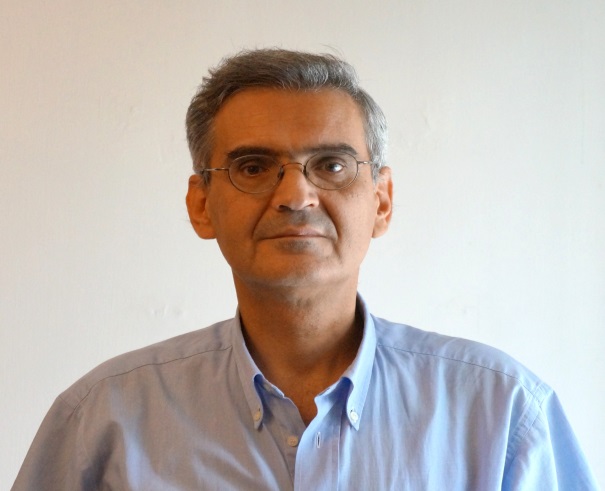 Ι. Βιογραφικό σημείωμαΟ Απόστολος Χελιδόνης γεννήθηκε στη Λάρισα στις 5 Μαΐου 1966. Το 1984 εισήχθη στη Νομική Σχολή Αθηνών, απ’ όπου και αποφοίτησε το 1990. Συνέχισε το 1992 τις σπουδές του σε μεταπτυχιακό επίπεδο στη Νομική Σχολή του Johannes Gutenberg Universität Mainz της Γερμανίας. Το 1994 έλαβε από το εν λόγω Πανεπιστήμιο τον μεταπτυχιακό τίτλο Σπουδών Α΄ Κύκλου Magister Legum, ενώ το 1998 αναγορεύθηκε διδάκτωρ του ιδίου Πανεπιστημίου. Το 1999 εξελέγη Λέκτορας στη Νομική Σχολή του Δημοκριτείου Πανεπιστημίου Θράκης με γνωστικό αντικείμενο το Αστικό Δίκαιο. Στην παραπάνω Σχολή υπηρετεί από το 2000. Το 2008 εξελέγη στην βαθμίδα του Επίκουρου Καθηγητή. Στην βαθμίδα αυτή μονιμοποιήθηκε το 2011. Από το 2014 είναι στην ίδια Σχολή Αναπληρωτής Καθηγητής. Το 2021 εκλέχτηκε τακτικός καθηγητής στην παραπάνω Σχολή. Είναι παράλληλα Δικηγόρος παρ’ Αρείω Πάγω και μέλος του Δικηγορικού Συλλόγου Θεσσαλονίκης.Dr. Apostolos Chelidonis is Ordinarius for Civil Law in the Law School of Democritus University of Thrace in Greece. He studied to be a lawyer in Athens. He became the doctor title in law in the University of Johannes Gutenberg University of Mainz in Germany. He is also attorney at law in Thessaloniki.  ΙΙ. Δημοσιεύσεις     - Die erkennbar untaugliche Bürgschaft, Mainz, Diss. 1999    - Haftungsgrundlagen bei abredewidrig ausgfüllten Blankobürgschaften, 1999    - Impossibilium nulla obligatio – Aus der Sicht der Pandektistik und des griechischen Rechts, σε ZVerglRW 2002, 501 επ.    - Η αοριστία παροχής στην ενοχή γένους, ΕλλΔνη, 2001, 620 επ.    - Η σύγκρουση της καθολικής καταπιστευτικής εκχώρησης απαιτήσεων με την παρατεινόμενη επιφύλαξη κυριότητας, ΕλλΔνη 1995, 771 επ.   - Ένα νέο χρηματοδοτικό μόρφωμα - Η σύμβαση «ανταποδοτικής χορηγίας» (Sponsoring), ΕπισκΕΔ 1997, 565 επ.   - Επέκταση του πιστωτικού ορίου και όρια της ευθύνης του εγγυητού, ΕλλΔνη 1998, 1019 επ.   - Ευθύνη από αδικαιολόγητο πλουτισμό, Αρμ 2000, 309 επ.   - Condictio possessionis και υπέρ του κακόπιστου νομέα; ΝοΒ 2000, 1349 επ.     - Μία μονογραφία με τίτλο: ΥΠΑΝΑΧΩΡΗΣΗ ΚΑΙ ΑΠΟΖΗΜΙΩΣΗ, εκδ. 2007 και από μελέτες τις ακόλουθες:    -  Συστηματική υποδομή και ανοικτά ζητήματα του νέου δικαίου της πώλησης (ν. 3043/2002), Άρθρο δημοσιευμένο στο περιοδικό Digesta τεύχος Απριλίου-Ιουνίου 2003. σ. 158 επ.    - Κάποιες πρώτες σκέψεις για το Ν. 3043/2002 (νέο δίκαιο της πώλησης), Πρακτικά του 5ου Πανελληνίου Συνεδρίου της Ένωσης Αστικολόγων, που έλαβε χώρα στην Κέρκυρα στις 25 και 26 Οκτωβρίου 2002, και τα οποία εκδόθηκαν σε ειδικό τόμο από τον εκδ. οίκο Αντ.Σάκκουλα, το 2004, σ. 155-159. Το ίδιο κείμενο προδημοσιεύθηκε στο περιοδικό: Αρμενόπουλος 57 (2003), σ. 314 επ.     - Η αξίωση επιδιόρθωσης ή αντικατάστασης στην πώληση (Νομική φύση και επίδρασή της στην παραγραφή άλλων βοηθημάτων), Άρθρο δημοσιευμένο στο περιοδικό: Χρονικά Ιδιωτικού Δικαίου 2005, σ. 200 επ. Ταυτόχρονα το άρθρο αυτό αποτελεί προδημοσίευση από τον Τιμητικό Τόμο για την καθηγήτρια Πελαγία Γέσιου-Φαλτσή.     - Η μετάβαση από την αξίωση αυτούσιας εκπλήρωσης στην αποζημίωση – Μια πρόταση βελτίωσης και του αστικού κώδικα, σε Δωρή/Χελιδόνη, Ζητήματα εφαρμογής της σύμβασης της Βιέννης για τις διεθνείς πωλήσεις κινητών πραγμάτων (Ν. 2532/1997), 2004, σ. 109 επ.    - Ο ν. 2532/97 (Σύμβαση της Βιέννης για τις διεθνείς πωλήσεις κινητών) – Οριοθέτηση του πεδίου εφαρμογής και δικαιοπρακτική θεωρία, Άρθρο δημοσιευμένο στο περιοδικό: Χρονικά ιδιωτικού Δικαίου 2001, σ. 870 επ.     - Η ουσιώδης συμβατική παράβαση (άρθρ. 25 Σύμβασης της Βιέννης), Άρθρο δημοσιευμένο στο περιοδικό Επισκόπηση Εμπορικού Δικαίου 2002, σ. 663 επ.     - Το εικονικό τίμημα στην πώληση, Άρθρο δημοσιευμένο στο περιοδικό Επισκόπηση Εμπορικού Δικαίου 2000, σ. 874 επ.     - Εικονικό τίμημα, αδικαιολόγητος πλουτισμός και ΑΚ 281 – Με αφορμή την ΑΠ 1566/2001, Άρθρο δημοσιευμένο στο περιοδικό Digesta 2003, τεύχος Ιουλίου-Σεπτεμβρίου, σ. 16 επ. Το κείμενο αυτό αποτελεί προδημοσίευση από τη συμμετοχή του στον Τιμητικό τόμο για τον καθηγητή Γεώργιο Κουμάντο.    - Η έννοια της καλυπτόμενης δικαιοπραξίας στην ΑΚ 138 § 2, Άρθρο δημοσιευμένο στο περιοδικό: Αρμενόπουλος 2000, σ. 1068 επ.    - Κληροδοσία χρησιδανείου και δέσμευση του ψιλού κυρίου – Γνωμοδότηση. Το κείμενο αυτό δημοσιεύτηκε στο περιοδικό Digesta, τεύχος Ιουλίου-Σεπτεμβρίου 2005, σ. 286-293 επ.    - Η ΑΚ 862 ως μέσο προστασίας της αναγωγικής αξίωσης του εγγυητή, Άρθρο δημοσιευμένο στο περιοδικό: Επισκόπηση Εμπορικού Δικαίου 2000, σ. 372 επ.      - Σχέση της ΑΚ 862 με την ΑΚ 863 – Με την ευκαιρία της απόφασης της ΟλΑΠ 6/2000, Άρθρο δημοσιευμένο στο περιοδικό: Επισκόπηση Εμπορικού Δικαίου 2001, σ. 351 επ.      - Η εγγύηση ως σύμβαση εκτός εμπορικού καταστήματος, Άρθρο δημοσιευμένο στο περιοδικό: Χρονικά ιδιωτικού Δικαίου 2002, σ. 775 επ.      - Το κληρονομικό δικαίωμα τέκνου γεννημένου με μεταθανάτια σύλληψη – Μια δικαιοσυγκριτική επισκόπηση, Άρθρο δημοσιευμένο στο περιοδικό: Κριτική Επιθεώρηση νομικής θεωρίας και πράξης 2001, σ. 159 επ.    - Καλύπτει η δημόσια πίστη του κληρονομητηρίου και ενοχικές δικαιοπραξίες, Άρθρο δημοσιευμένο στο περιοδικό: Αρμενόπουλος 2001, σ. 441 επ.    - Successio in usucapionem ή accessio temporis – Το ζήτημα του κληρονομητού των προσόντων της τακτικής χρησικτησίας, Άρθρο δημοσιευμένο στο περιοδικό Digesta 2001, σ. 14 επ.    - Η νομική ως «τέχνη» της πειθούς, Άρθρο δημοσιευμένο στο περιοδικό: Digesta 2004, σ. 308-313 επ.    - Oδηγίες επίλυσης πρακτικών θεμάτων, Υποδείξεις υπό μορφή άρθρου προς τους φοιτητές δημοσιευμένο στο περιοδικό Digesta 2001, σ. 99 επ.    - Μεθοδολογικές υποδείξεις για τη σύνταξη της μεταπτυχιακής εργασίας, Υποδείξεις προς τους μεταπτυχιακούς φοιτητές με τη μορφή άρθρου δημοσιευμένου στο περιοδικό: Digesta 2003, σ. 14 επ.    - Η τυχαία απώλεια του πράγματος στη σύμβαση από απόσταση, Άρθρο δημοσιευμένο στο περιοδικό: Αρμενόπουλος 2005, σ. 334 επ. To κείμενο αυτό αποτελεί προδημοσίευση από τον Τιμητικό Τόμο για τον Απόστολο Γεωργιάδη.    - ΟΙ ΕΝΣΤΑΣΕΙΣ ΤΟΥ ΕΓΓΥΗΤΗ ΚΑΤΑ ΤΟΝ ΑΣΤΙΚΟ ΚΩΔΙΚΑ, εκδ. 2012, σελ. 195.    -  Το πλέγμα θεσμών και συνεπειών στην παθολογία της ενοχής – Το ειδικότερο παράδειγμα της υπαναχώρησης και της αποζημίωσης, σε DIGESTA, 2008, σ. 123 επ.    - Η αυτοπρόσωπη διόρθωση ελαττωματικού πράγματος εκ μέρους του αγοραστή σε ΕΦΑΡΜΟΓΕΣ ΑΣΤΙΚΟΥ ΔΙΚΑΙΟΥ (ΕφΑΔ 7), 2008, σ. 748 επ.    - Και πάλι η αντικατάσταση στην πώληση είδους, σε ΕΦΑΡΜΟΓΕΣ ΑΣΤΙΚΟΥ ΔΙΚΑΙΟΥ (ΕφΑΔ 2) 2009, σ. 135 επ.    - Ζητήματα συρροής στην ευθύνη του παραγωγού ελαττωματικού προϊόντων σε ΕΦΑΡΜΟΓΕΣ ΑΣΤΙΚΟΥ ΔΙΚΑΙΟΥ (ΕφΑΔ 6) 2009, σ. 658 επ.    - Απαιτείται προθεσμία προς εκπλήρωση στην υπαναχώρηση της ΑΚ 686 εδ. α΄ - Σχολιασμός της ΑΠ 591/2008, σε ΕΦΑΡΜΟΓΕΣ ΑΣΤΙΚΟΥ ΔΙΚΑΙΟΥ (ΕφΑΔ 5), 2010, σ. 504 επ.    - Η ρυμοτόμηση επίδικου ακινήτου ως συνυπολογιστέο κέρδος - Γνωμοδότηση, σε ΕΦΑΡΜΟΓΕΣ ΑΣΤΙΚΟΥ ΔΙΚΑΙΟΥ (ΕφΑΔ 4), 2011, σ. 369 επ.    - Η αιτία στην αιτιώδη αναγνώριση χρέους (Προδημοσίευση από τον Τιμητικό Τόμο Φίλιπου Δωρή), σε ΕΦΑΡΜΟΓΕΣ ΑΣΤΙΚΟΥ ΔΙΚΑΙΟΥ (ΕφΑΔ 2), 2013, σ. 110 επ.    - Έκτακτη χρησικτησία και κοινωνία δικαιώματος επί συννομής (με τη συνεργασία των ασκουμένων δικηγόρων Ευαγγελίας Ζέρβα και Πασχαλίας Φαρμάκη κατά τη συγκέντρωση του υλικού), σε ΕΦΑΡΜΟΓΕΣ ΑΣΤΙΚΟΥ ΔΙΚΑΙΟΥ (ΕφΑΔ 2), 2012, σ. 1071 επ.   - Η «έξοδος» ν.π.δ.δ. της Εκκλησίας από ανώνυμη εταιρία και διαφαινόμενη επίδραση στην επωνυμία, Γνωμοδότηση, σε ΔΕΛΤΙΟ ΕΤΑΙΡΙΩΝ ΚΑΙ ΕΠΙΧΕΙΡΗΣΕΩΝ (ΔΕΕ) 7/2012, 639 επ.   - Το αντικείμενο του πταίσματος στην αποζημίωση σε πώληση, σε ΧΡΟΝΙΚΑ ΙΔΙΩΤΙΚΟΥ ΔΙΚΑΙΟΥ (ΧρΙΔ 2009), σ. 289 επ.     - Το πρόβλημα της λευκής εγγύησης, σε ΧΡΟΝΙΚΑ ΙΔΙΩΤΙΚΟΥ ΔΙΚΑΙΟΥ (ΧρΙΔ) 2011, σ. 487 επ.  - Η αναζήτηση από τον εκμισθωτή του υψηλότερου υπομισθώματος, σε ΧΡΟ-ΝΙΚΑ ΙΔΙΩΤΙΚΟΥ ΔΙΚΑΙΟΥ (ΧρΙΔ) 2011, σ. 487 επ. (Προδημοσίευση από τον ΤιμΤ Αγαλλοπούλου, τ. ΙΙ, 2011, σ. 1523 επ.∙ εν προκειμένω λαμβάνεται υπόψη αυτή η εκδοχή των ΧρΙΔ)  - Τα όρια της εξαίρεσης από την απαγόρευση συμψηφισμού της ΑΚ 450 – Σκέψεις με αφορμή την ΠΠΡΑθ 3498/2011, σε ΧΡΟΝΙΚΑ ΙΔΙΩΤΙΚΟΥ ΔΙΚΑΙΟΥ (ΧρΙΔ) 2012, σ. 157 επ.   - Η «επωφελής» διόρθωση, σε ΑΡΜΕΝΟΠΟΥΛΟΣ 2012, σ. 1781 επ.   - Η έννοια του δικαιοπρακτικού σκοπού και η φιλοσοφική θεωρία του Hobbes (Der Begriff des Rechtsgeschäftszweckes und die philosophische Theorie Hobbes’), σε Στράγγας/Παπαχαραλάμπους (εκδ.), Σκοπός, τελολογία και δίκαιο, εκδ. 2010, σ. 523 επ. με γερμανική περίληψη.        - „Legalität und Legitimation“ – Gedanken zum Verhältnis von subjektivem Recht und Rechtsmissbrauch, σε JURA 2010, σ. 726 επ.    - Der Ausbau des Synallagma – Gedanken zur inneren Struktur des gegen-seitigen Vertrages, σε Τιμητικό Τόμο Μιχάλη Σταθόπουλου, 2010, τ. 1, σ. 339 επ.    - Der Verzicht des Gläubigers auf Sicherheiten zu Lasten des Bürgen, σε Gedächtnisschrift für Stylianos Koussoulis, 2012, σ. 91 επ.    - Εinige Gedanken zur strittigen Rechtsnatur des selbständigen Schuldverspre-chens (§§ 780 ff. BGB) – Ein materiellrechtliches Beweisbeneficium?, σε JURA (υπό δημοσίευση – υποβάλλεται βεβαίωση του εκδότη καθηγητή του Πανεπιστημίου Potsdam Γερμανίας κ. Jens Petersen για την αποδοχή του συγκεκριμένου άρθρου προς δημοσίευση)    - Ερμηνεία των άρθρων 374 έως και 388 ΑΚ στην Σύντομη Ερμηνεία του Αστικού Κώδικα (ΣΕΑΚ), έργο που τελεί υπό την επιστημονική εποπτεία του ομότιμου Καθηγητή και Ακαδημαϊκού κ. Απόστολου Γεωργιάδη, τ. Ι, 2010, σ. 744-796.    - Ερμηνεία των άρθρων 1257-1274 ΑΚ και 1956-1966 ΑΚ, στην Σύντομη Ερμηνεία του Αστικού Κώδικα (ΣΕΑΚ), έργο που τελεί υπό την επιστημονική εποπτεία του ομότιμου Καθηγητή και Ακαδημαϊκού κ. Απόστολου Γεωργιάδη, τ. ΙΙ, 2013, σ. 490-520 και σ. 1555-1581 αντίστοιχα.    - Υποδειγματική επίλυση για τους φοιτητές πρακτικού θέματος Ειδικού Ενοχι-κού Δικαίου –Πώληση αυτοκινήτου με επιφύλαξη κυριότητας/τυχαία καταστροφή αυτοκινήτου, σε ΕΦΑΡΜΟΓΕΣ ΑΣΤΙΚΟΥ ΔΙΚΑΙΟΥ (ΕφΑΔ 5) 2013, σ. 1002 επ.    -  Υποδειγματική επίλυση για τους φοιτητές πρακτικού θέματος Ειδικού Ενοχι-κού Δικαίου – Αδικαιολόγητος πλουτισμός: Ο «λαθρεπιβάτης», σε ΕΦΑΡΜΟΓΕΣ ΑΣΤΙΚΟΥ ΔΙΚΑΙΟΥ (ΕφΑΔ 5) 2013, σ. 474 επ.      - Η ιστορία του προβλήματος της περαιτέρω ζημίας – Ένα παράδειγμα σύγκρουσης-κανόνων δικαίου στην περιοχή του αστικού δικαίου, σ. 835-869, σε Στράγγα κ.ά (επιμ.), Σύγκρουση, εχθρότης και δίκαιο, 2015 (τμήμα της μελέτης αποτελεί τη συμμετοχή μου στον ΤιμΤ Ιωάννη Καράκωστα που είναι υπό έκδοση).     - Η «ρωμαϊκή» προϊστορία της ΑΚ 850 εδ. β΄ περί εγγυήσεως υπέρ ανικάνων προσώπων ΧρΙΔ 2014, σ. 641-650 (Προδημοσίευση από ΤιμΤ Κων/νου Πιτσάκη)    - Η υπαναχώρηση από τη σύμβαση συμβιβασμού ΕφΑΔ 2014, σ. 974-987 (Προδημοσίευση από ΤιμΤ Νικολάου Κλαμαρή)    - Πρακτικό Ενοχικού Δικαίου/Αδικαιολόγητος Πλουτισμός – Ο «ανέντιμος συμφοιτητής», ΕφΑΔ 2015, σ. 1034-1039    - Το ίδρυμα, Η κατάχρηση δικαιώματος σ. 159-185 και 220 -250, σε Κ.Παναγόπουλου, Εισαγωγή στο Αστικό Δίκαιο – Γενικές Αρχές Ι, 2016    - Die Konkurrenz mit demselben Leistungsgegenstand, στο JURA 413-430  - Qui bene distinguit bene judicat: Το πρόβλημα της συρροής αξιώσεων με το ίδιο αντικείμενο παροχής, σε ΕφΑΔ 2020, 21-29  - Die dogmatische Einordnung des § 816 I BGB, στο JURA 2019, 448-461  - Unbefügte Untervermietung ein Eingriffserwerb, στο JURA 2019, 695-699  - Die sogenannte Kausalität der Unterlassung – Gedanken anlässlich des Kausalitätsbegriffs bei Schopenhauer und Aristoteles, σε Τιμητικό Τόμο Ιωάννη Στράγγα, 2017, σ. 297-315  - Το βάρος απόδειξης στην υποχρέωση ενημέρωσης του ασθενούς, ΕφΑΔ 2016, 206-218  - Η έννοια του ιατρικού σφάλματος, ΕφΑΔ 2017, 207-219  - Η υπαναχώρηση από τη σύμβαση συμβιβασμού, ΕφΑΔ 2014, 974-986  - Η κατάχρηση δικαιώματος σε Κ.Παναγόπουλου, Εισαγωγή στο Αστικό Δίκαιο – Γενικές Αρχές Ι, 2016, σ. 223-250  - Η ιστορία του προβλήματος της περαιτέρω ζημίας – Ένα παράδειγμα σύγκρουσης κανόνων δικαίου στην περιοχή του Αστικού Δικαίου, σε Πεπραγμένα Ελληνικής Εταιρείας Δικαιοφιλοσοφικής και Δικαιοϊστορικής Ερεύνης, υπό τον γενικό τίτλο: «Σύγκρουση, Εχθρότης και Δίκαιο», 2015, σ. 835-869  - Το ανεπιθύμητο τέκνο ως ζημία – Η συλλογιστική της «wrongful birth», ΕφΑΔ 2018, 248-268  - Σκέψεις για τη σύνταξη του αιτιολογικού μέρους μιας δικαστικής απόφασης – Κυρίως επί πολιτικών αποφάσεων, ΕφΑΔ 2016, 899-902  - Πρακτικό Ειδικού Ενοχικού Δικαίου, Αδικαιολόγητος πλουτισμός: «Ο ανέντιμος φοιτητής», ΕΦΑΔ 2015, στη Στήλη: ΑΜΦΙΘΕΑΤΡΟ, σ. 1034-1039   - Πρακτικά Ειδικού Ενοχικού Δικαίου: Α΄ Πώληση πράγματος, Β΄ Σύμβαση έργου, ΕφΑΔ 2016, στη Στήλη: ΑΜΦΙΘΕΑΤΡΟ, 986-988  - Πρακτικό Ειδικού Ενοχικού Δικαίου: Μίσθωση πράγματος, ΕφΑΔ 2014, στη Στήλη: ΑΜΦΙΘΕΑΤΡΟ, σ. 434-436  - Περί υποθετικής αιτιότητας, ΕφΑΔ 2021, 817-834 - Το αντάλλαγμα ως νόμιμη αιτία πλουτισμού, ΕφΑΔ 2021, 1125-1136 